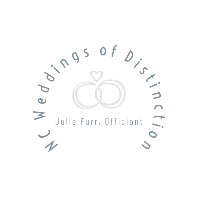 Marriage License InformationNorth CarolinaNorth Carolina law requires you to have a marriage license BEFORE the marriage ceremony.​The marriage ceremony MUST be performed within 60 days after the license is issued. If ceremony is NOT performed within 60 days following issuance of license, another license must be issued before a marriage can be performed. A Magistrate, Minister, or any other person authorized by their religious denomination, or federally recognized Indian Tribe, may perform a marriage ceremony. Prior to coming into the office most counties allow you to complete the information online to save time.Marriage License Applicant RequirementsBoth parties must be present. The legal age for marriage in North Carolina is 18. Both parties must have a government-issued picture identification (Driver license, Military ID, Passport)Divorced applicants must provide a certified copy of the decree if the divorce was finalized within the last year.The license is valid for 60 days from the date of purchase. It is only valid for use in the state of North Carolina. The license may be obtained from any NC county (does not need to be from county in which ceremony will be performed).Charlotte Area Register of Deeds Links:Mecklenburg County: https://www.mecknc.gov/ROD/Pages/default.aspxCabarrus County: https://www.cabarruscounty.us/resources/marriage-licenseIredell County: https://www.co.iredell.nc.us/546/Applying-for-a-New-Marriage-LicenseRowan County: https://www.rowancountync.gov/507/Marriage-LicensesUnion County: http://www.co.union.nc.us/departments/register-deeds/marriage-license